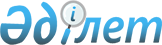 О внесении изменений и дополнения в приказ Министра индустрии и инфраструктурного развития Республики Казахстан от 8 февраля 2022 года № 60 "Об утверждении Правил назначения и осуществления выплат отдельным категориям граждан за жилище, арендуемое в частном жилищном фонде"
					
			Утративший силу
			
			
		
					Приказ и.о. Министра индустрии и инфраструктурного развития Республики Казахстан от 3 апреля 2023 года № 208. Зарегистрирован в Министерстве юстиции Республики Казахстан 4 апреля 2023 года № 32234. Утратил силу приказом и.о. Министра промышленности и строительства Республики Казахстан от 17 июня 2024 года № 221.
      Сноска. Утратил силу приказом и.о. Министра промышленности и строительства РК от 17.06.2024 № 221 (вводится в действие по истечении десяти календарных дней после дня его первого официального опубликования).
      ПРИКАЗЫВАЮ:
      1. Внести в приказ Министра индустрии и инфраструктурного развития Республики Казахстан от 8 февраля 2022 года № 60 "Об утверждении Правил назначения и осуществления выплат отдельным категориям граждан за жилище, арендуемое в частном жилищном фонде" (зарегистрирован в Реестре государственной регистрации нормативных правовых актов за № 26793) следующие изменения и дополнение:
      в Правилах назначения и осуществления выплат отдельным категориям граждан за жилище, арендуемое в частном жилищном фонде, утвержденных указанным приказом:
      подпункт 9) пункта 2 исключить;
      пункт 8 исключить;
      подпункт 2) пункта 9 изложить в следующей редакции;
      "2) наличие совокупного дохода семьи (гражданина) за последние 6 (шесть) месяцев на каждого члена семьи не более 1-кратной величины прожиточного минимума включительно, утвержденного законом о республиканском бюджете на соответствующий финансовый год;
      При исчислении совокупного дохода семьи (гражданина) учитываются доходы, полученные в Республике Казахстан за расчетный период:
      доходы, получаемые в виде оплаты труда, а именно: все виды заработной платы согласно системы оплаты труда, в том числе сдельная, повременная, а также премии, доплаты, надбавки, а также стимулирующие и компенсационные выплаты в денежной форме (независимо от источника финансирования, включая денежные суммы, выплачиваемые работникам в соответствии с трудовым законодательством Республики Казахстан, а также соглашениями, трудовыми, коллективными договорами и актами работодателя);
      доходы от предпринимательской деятельности.";
      пункт 11 изложить в следующей редакции:
      "11. Для назначения выплат заявитель (претендент) посредством ЭЦП авторизуется на сайте портала АО "Отбасы банк" по ссылке www.otbasybank.kz (далее - Портал) и подписывает заявление на назначение выплат за жилище, арендованное в частном жилищном фонде, предусматривающее согласие заявителя (претендента) на сбор и обработку персональных данных, по форме согласно приложению 3 к настоящим Правилам.
      Члены семьи заявителя (претендента) (при их наличии), посредством Портала подписывают согласие на сбор и обработку персональных данных, о предоставлении АО "Отбасы банк" права на получение сведений о состоянии пенсионных накоплений, сведений, предоставляемых налоговыми органами и о достоверности сведений о доходах.
      В случаях, предусмотренных законодательством Республики Казахстан, заявления на назначение выплат за жилище, арендованное в частном жилищном фонде подаются законными представителями заявителей (претендентов) и рассматриваются в филиалах АО "Отбасы банк".";
      пункт 12 изложить в следующей редакции:
      "12. АО "Отбасы банк" принимает и рассматривает заявление, проверяет заявителя на соответствие основным требованиям, предъявляемым к заявителю (претенденту), указанным в пункте 9 настоящих Правил, открывает текущий специальный счет для зачисления арендных платежей и выплат, а также назначает выплаты в течение 10 (десяти) рабочих дней с даты предоставления документов.
      Проверка на соответствие основным требованиям, предъявляемым к заявителю (претенденту) и членам его семьи производится АО "Отбасы банк" посредством соответствующих государственных информационных систем.
      При назначении выплаты за жилище, арендованное в частном жилищном фонде, АО "Отбасы банк" посредством Портала обеспечивает формирование договора аренды (найма) жилья, по форме согласно приложению 4 к настоящим Правилам, подписание между получателем и арендодателем, а также регистрация такого договора в уполномоченном регистрирующем органе (при необходимости).
      АО "Отбасы банк" рассматривает заявление и принимает по нему решение в течение 3 (трех) рабочих дней.";
      дополнить пунктом 12-1 следующего содержания:
      "12-1. При выявлении жилища на праве собственности заявителя (претендента) АО "Отбасы банк" приостанавливает рассмотрение заявления заявителя (претендента) и направляет запрос в местный исполнительный орган по месту его жительства.
      Местный исполнительный орган на основании запроса АО "Отбасы банк", в соответствии с законодательством Республики Казахстан, при наличии оснований для снятия с учета нуждающихся в жилище из государственного жилищного фонда или жилище, арендованном местным исполнительным органом в частном жилищном фонде, принимает меры по снятию заявителя (претендента) с учета нуждающихся в жилище из государственного жилищного фонда или жилище, арендованном местным исполнительным органом в частном жилищном фонде, с обязательным информированием заявителя (претендента) и АО "Отбасы банк".
      Местный исполнительный орган рассматривает и дает ответ на запрос АО "Отбасы банк" в течение 5 (пяти) рабочих дней.
      При отсутствии оснований для снятия с учета нуждающихся в жилище из государственного жилищного фонда или жилище, арендованном местным исполнительным органом в частном жилищном фонде, подтвержденных местным исполнительным органом, АО "Отбасы банк" продолжает рассмотрение заявления заявителя (претендента), согласно пункту 12 настоящих Правил.";
      часть первую пункта 13 изложить в следующей редакции:
      "13. АО "Отбасы банк" осуществляет перечисление выплат на счет арендодателя, указанный в договоре аренды, при условии обеспечения получателем наличия на текущем специальном счете 50 % от суммы арендного платежа, а также сумму в связи с превышением критериев к площади арендуемого жилища, предусмотренных пунктом 10 Правил, оплачиваемых получателем за счет собственных средств.";
      приложение 2 изложить в новой редакции, согласно приложению 1 к настоящему приказу.
      приложение 3 изложить в новой редакции, согласно приложению 2 к настоящему приказу.
      2. Комитету по делам строительства и жилищно-коммунального хозяйства Министерства индустрии и инфраструктурного развития Республики Казахстан в установленном законодательством порядке обеспечить:
      1) государственную регистрацию настоящего приказа в Министерстве юстиции Республики Казахстан;
      2) размещение настоящего приказа на интернет-ресурсе Министерства индустрии и инфраструктурного развития Республики Казахстан.
      3. Контроль за исполнением настоящего приказа возложить на курирующего вице-министра индустрии и инфраструктурного развития Республики Казахстан.
      4. Настоящий приказ вводится в действие по истечении десяти календарных дней после дня его первого официального опубликования.
      "СОГЛАСОВАН"Министерство трудаи социальной защиты населенияРеспублики Казахстан
      "СОГЛАСОВАН"Министерство финансовРеспублики Казахстан
      "СОГЛАСОВАН"Министерство национальной экономикиРеспублики Казахстан Коэффициенты области, городов республиканского значения и столицы, применяемые при расчете размера стоимости 1 квадратного метра аренды за жилище, арендуемое получателем в частном жилищном фонде Заявление на назначение выплат за жилище, арендованное в частном жилищном фонде
      Прошу рассмотреть возможность назначения мне выплат за жилище, арендованноемной в частном жилищном фонде, в соответствии с приказом Министра индустриии инфраструктурного развития Республики Казахстан "Об утверждении Правилназначения и осуществления выплат отдельным категориям граждан за жилище,арендуемое в частном жилищном фонде" от 8 февраля 2022 года № 60(зарегистрирован в Реестре государственной регистрации нормативных правовыхактов за № 26793) (далее – Правила), на следующих условиях:Заявитель:_________________________ (ФИО – (при его наличии), ИИН __________________,дата рождения____________________ мобильный телефон _____________________Количество членов семьи (включая заявителя): ______Общая площадь арендуемого жилища: _____ квадратных метров.Я, ознакомлен(-а) с актуальной редакцией Правил в части требований к заявителям,претендующим на получение выплат за жилище, арендуемое в частном жилищномфонде, а также условий осуществления выплат.Уведомлен(-а) и согласен(-а), что в случае необеспечения мной наличия на счете,открытом в АО "Отбасы банк" (далее – Банк), ___% от суммы арендного платежа,а также суммы в связи с превышением критериев к площади арендуемого жилища,предусмотренных Правилами, подлежащих оплате мной за счет собственных средств,Банк вправе не производить осуществление выплат.Уведомлен(-а) о том, что не допускается аренда жилища у близких родственникови супругов, в том числе бывших супругов, а также близких родственников супругов.Подтверждаю постановку на учет, нуждающегося в жилище и статуса, нуждающегосяв жилище в соответствии с Законом Республики Казахстан "О жилищных отношениях".Уведомлен(-а) и согласен(-а), что Банк прекращает осуществление выплатпри наступлении следующих случаев:1) утраты мной статуса нуждающегося в жилище, признанным нуждающимсясогласно Закону Республики Казахстан "О жилищных отношениях";2) моего отказа от получения выплат;3) моего выселения из занимаемого жилища, арендуемого в частном жилищном фонде;4) в случае моего выезда на другое постоянное место жительства либо моей смерти;5) нецелевого использования мной арендного жилища (в том числе проживаниятретьих лиц по адресу, указанному в договоре аренды (найма));6) предоставления мной фиктивных и ложных сведений.Уведомлен(-а) и согласен(-а), что при установлении фактов нецелевого использованиямной арендного жилища и (или) предоставления мной фиктивных и ложных сведений,осуществление выплат прекращается без возможности возобновления.Подтверждаю, что предоставленные мною в личном кабинете на портале Баспана(www.Otbasybank.kz) сведения о моих доходах являются полными и достоверными.В соответствии со статьей 57 Закона Республики Казахстан "О пенсионномобеспечении в Республике Казахстан" настоящим заявляю, что не возражаю противполучения Банком сведений, предоставляемых Некоммерческим акционернымобществом "Государственная корпорация "Правительство для граждан" о состоянииотчисляемых с моих доходов взносах в накопительные пенсионные фонды.В соответствии с пунктом 2 статьи 30 Кодекса Республики Казахстан "О налогахи других обязательных платежах в бюджет (Налоговый кодекс)" настоящим заявляю,что не возражаю против получения Банком сведений, предоставляемых налоговымиорганами Республики Казахстан о налогоплательщике (налоговом агенте).Настоящим заявлением даю свое согласие на раскрытие банковской тайны,предусмотренной законодательством Республики Казахстан, передачу и получение,обработку и хранение персональных данных, необходимых для рассмотрениянастоящего заявления, в том числе уполномоченному органу в сфере жилищныхотношений и местным исполнительным органам, а также размещения информациио получателях выплат за жилье, арендуемое в частном жилищном фонде,на интернет-ресурсах Банка.Подпись: _____________________.
					© 2012. РГП на ПХВ «Институт законодательства и правовой информации Республики Казахстан» Министерства юстиции Республики Казахстан
				
      исполняющий обязанностиМинистра индустриии инфраструктурного развитияРеспублики Казахстан

М. Карабаев
Приложение 1 к приказу
исполняющего обязанности
Министра индустрии
и инфраструктурного развития
Республики Казахстан
от 3 апреля 2023 года № 208Приложение 2 к Правилам
назначения и осуществления
выплат отдельным категориям
граждан за жилище, арендуемое
в частном жилищном фонде
Акмолинская область
1,95
Актюбинская область
1,75
Алматинская область
1,61
Атырауская область
1,41
Восточно-Казахстанская область
1,78
Жамбылская область
2,24
Западно-Казахстанская область
1,82
Карагандинская область
1,52
Костанайская область
1,99
Кызылординская область
2,14
Мангистауская область
1,30
Павлодарская область
1,55
Северо-Казахстанская область
1,92
Туркестанская область
1,33
город Шымкент
1,43
город Астана
1,11
город Алматы
1,11
область Абай 
1,78
область Жетісу
1,61
область Ұлытау
1,52Приложение 2 к приказуПриложение 3
к Правилам назначения
и осуществления выплат
отдельным категориям граждан
за жилище, арендуемое
в частном жилищном фондеФормаАО "Отбасы банк"